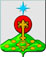 РОССИЙСКАЯ ФЕДЕРАЦИЯСвердловская областьДУМА СЕВЕРОУРАЛЬСКОГО ГОРОДСКОГО ОКРУГАРЕШЕНИЕот 20 ноября 2023 года	                       № 55г. СевероуральскО внесении изменений в Регламент Думы Североуральского городского округа, утвержденного Решением Думы Североуральского городского округа от 28 июня 2017 года № 50  Руководствуясь Федеральным законом от 06.10.2003 года № 131-ФЗ «Об общих принципах организации местного самоуправления в Российской Федерации», Уставом Североуральского городского округа, Дума Североуральского городского округа РЕШИЛА:Внести в Регламент Думы Североуральского городского округа, утвержденный Решением Думы Североуральского городского округа от 28 июня 2017 года № 50, следующие изменения: 1) в статье 8: в пункте 1 слова «тайным» заменить на «открытым»; в пункте 4 цифру «31» заменить на «30»; в абзаце 2 пункта 4 первое предложение исключить; пункт 7 изложить в следующей редакции:«7. Председатель Думы приступает к исполнению своих обязанностей с момента принятия решения о его избрании.»;         2) в пункте 1 статьи 10 слова «тайным» заменить на «открытым». 2.    Опубликовать настоящее Решение в газете «Наше слово» и разместить на официальных сайтах Думы и Администрации Североуральского городского округа.   3. Контроль за выполнением настоящего Решения возложить на постоянную депутатскую комиссию Думы Североуральского городского округа по социальной политике (Ушакова Т.Г.).И.о. Председателя ДумыСевероуральского городского округа                                                                М.А. Ус   